University of Melbourne Student Union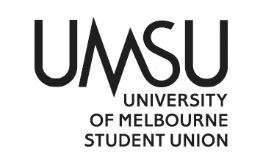 Meeting of the Clubs & Societies CommitteeCONFIRMED MinutesWednesday December 14, 2022 1pmMeeting 1(23)Location: Room 201, Building 168and https://unimelb.zoom.us/j/83235463629?pwd=L1laV2loYThheTZVYVhjQjU0aExwQT09&from=addon Kimberley Ng opened the meeting at 1:04 pmProcedural MattersElection of ChairMotion 1: That Kimberley Ng be elected as ChairMover: Kimberley Ng 			Seconder: Anya HemleyCarried Acknowledgement of Indigenous OwnersSo acknowledgedAttendanceCommittee: Patrick Irwin, Azalea Rohaizam, Marcie Di Botolomeo, Olivia WhyteProxies: Anya Hemley, Sam KirbyOfficers: Renee Thierry, Kimberley NgStaff: Fiona SandersAbsent: Michael Belbruno, Bayden Hill, Ruby Zheng (late) Grant speaking rights to Coordinator (Standing Order 21.2)Motion 2: To grant speaking rights to Clubs Coordinator, Fiona Sanders, following Standing Order 21.3.Mover: ChairCarriedApologiesMichael Belbruno, Bayden HillProxiesMichael Belbruno to Sam KirbyBayden Hill to Anya HemleyMembershipNo changeAdoption of AgendaMotion 3: To adopt the Agenda disseminated by Renee Thierry on December 12.Mover: ChairCarriedSam Kirby arrived at 1:12 pmConflict of interestsAnya Hemley: Science Students SocietySam Kirby: Ring of ChoirOB ReportsOlivia Whyte arrived at 1:18 pmMotion 4: To accept the well-structured Office Bearer reports.Mover: Marcie Di Bartolomeo 		Seconder: Sam KirbyFor: 5 						Against: 0Carried CorrespondenceChinese Food Hunters Club AGMDiscussion of issues of CFHCRO elected as VPFalsified Minutes to fix issueOlivia Whyte left at 1:38 pm and came back at 1:39 pmDiscussion of appropriateness of discipline.Petition to place the CFHC on probation for 12 months for RO interference in the election and for falsifying AGM documents submitted to C&S (Reg 6.1.a (5.2.3.a))Sam Kirby & Marcie Di BartolomeoNoting the invalid election of the Vice PresidentRuby Zheng arrived at 1:49 pmMotion 5: To direct the CFHC hold an SGM to elect a Vice President by week 4, and appoint a C&S Officer as the Returning Officer.Mover: Sam Kirby 			Seconder: Anya HemleyFor: 4					Against: 0CarriedOther BusinessPatrick Irwin left at 1:54 pmMotion 6: Procedural to talk about 5.6 first.Mover: ChairCWD5.6 Committee ExpectationsThe OBs spoke about respecting one another, to foster cooperation and unity. Also, in-person meetings are more fun and dynamic if people are able to attend.Patrick Irwin came back at 2:00 pmRegulation reviewFS updated the committee on where the Reg review was up to:In the 2019 governance review, new regulations were supplied by the lawyers. Not fit for purpose, although they do incorporate governance changes, and have some constructive amendments. Not adopted by Students Council until they have been thoroughly reviewed.“Old” regulations are still the current version. This means that amendments have to be made in both versions, so that when the “new” regs are adopted they will have any amendments made since 2020.Start of 2020 C&S Committee did a lot of work to review. There are a few items to be resolved and they have been with the UMSU CEO since mid 2020 waiting for this review and resolution of issues.AGM ReportsComplete AGM: Classics and Archaeology Society 15-Aug, Soccer Appreciation Society 5-Sep, Cambodian Student Society 9-Sep, Iranian Society 14-Sep, Competitive Programming Club 15-Sep, New Zealand Students Society 16-Sep, Robotics, Engineering & Competition Society (formerly Vex Robotics Club) 19-Sep, Italian Social Club 20-Sep, Actuarial Students' Society 21-Sep, Accounting Students Association 20-SepComplete SGM: Soccer Appreciation Society 10-OctMotion 7: To accept the General Meetings listed as completeMover: ChairFor: 4					Against: 0Carried2:09 pm Patrick Irwin leftFMAA Inadequate financial reportingHave not replied by deadline set by staffAnya Hemley left at 2:11 pm & came back at 2:15 pmPetition to put FMAA on probation for 12 months for failing to comply with request for documents (Reg 6.1.h).Marcie Di Bartolomeo & Sam KirbyPetition to disaffiliate the FMAA for failure to comply with request for documents (Reg 6.1.h).Sam Kirby & Azalea RohaizamCatholic Society struck off list – waiting for a Statutory Declaration that the meeting started 29 mins late, not 1 hour and 9 minutesSocial Impact Investment FundNo website NoticePetition to put SIIF on probation for 12 months for failure to provide notice to all members (website members) (Regulation 6.1.a (5.2.1)).Sam Kirby & Azalea RohaizamMotion 8: To accept the SIIF AGMMover: ChairCarriedSingapore Students SocietyDid not use OpaVote for voting.To put Singapore Students Society on probation for 12 months for failure to provide documents or other materials (OpaVote voting) as requested by C&S staff (Regulation 6.1.h).Sam Kirby & Marcie Di BartolomeoMotion 9: To accept the Singapore Students Society AGMMover: ChairCarriedSpeech PathologyNo website Notice – but say they emailed everyone.Motion 10: To accept the SPSS AGMMover: ChairCarriedSri Lankan Students AssociationNo website Notice – but say they emailed everyone.Ruby left at 2:46 pmMotion 11: To accept the SLSA AGMMover: ChairCarriedWellbeing Training & Camp Training Development/ReviewMichael Belbruno provided written feedback about standardising/simplifying the form.Discussed the information session to support completing Risk AssessmentNeed the info session to be a how-to complete it. 3:05 pm take a 10 minute breakGet Comms to clean up the lookACTIONS: Send Kimberley Ng Code of Conduct to refine “Camp Leader”Regulations: needs some work, FS review and incorporate into regulation reviewMake Policy peak guiding document – conformant with Regs, but Regs will have gapsThis is also for Events – need to consider what is a high risk eventOBs to consider a list of High Risk factors for eventsSA/SH – child safe & SASH policy that will include clubsCamps – under 18s – none, for risk minimisation, allow for an exemptionInclude no under 18s in PolicyConsent Briefing – Naomi will developIncident reporting – online platform to be developedDebrief / post-camp obligations list to be developedLate COVID approvalsOlivia Whyte left at 4:15 pmMotion 12: To accept the decisions regarding late COVID Approvals we have just discussed.Mover: ChairCWDOrientation3 days of expo in the new Student Precinct – 70 clubs each day, include Student Theatre GroupsPerformances managed by UHT, on main stage so we do not have to pay for PA that is unused when clubs cancel at last minute.Bands & House Parties in each of our 3 Buildings each dayFaculty Affiliates will be invited to participate in the MCCsOB Goals Planned EventsGood Vibes OnlyCamps & Regulation reviewCanvas ModuleSupporting Club Execs & Committees – Workshops, hands on work-alongsExec Mixer in Semester 2Next Meeting Next Meeting between 9th and 20th January, OBs to set date before Christmas so Discipline Notices can be sent.CloseMeeting closed at 4:31 pmName Conflicts of Interest declaredAzalea RohaizamSwifties SocietyBayden HillKimberley NgEurovision Club, Engineering Students Society, Civil & Structural SocietyMarcie Di BartolomeoMedia and Communications Students Society, Creative Literature and Writing Society, Publishing Students SocietyMichael BelbrunoOlivia WhyteDebating Society, LING- Linguistics SocietyPatrick IrwinPre-Law Society, Finance Students Association, Commerce Students Society, Debating Society, Liberal ClubRenee ThierryStudent Exchange SocietyRuby ZhengSave the Children ClubClub NameEvent DateGrant ReferenceC&S Committee reviewALP Club21-JulN/ANo actionAnimal Protection Society25-Oct18370Reject grantAustralian South Asian Healthcare Society17-Oct18291Pay 50%Chemical Engineering Students Society20-Oct18223Pay 50%Chocolate Lovers Society2-Sep17835Reject grantEnvironmental Engineers Society19-OctN/ANo actionPhysiotherapy Students Society24-Nov18464Pay 50%Quantitative Trading Society14-Oct18301 (cond on SFH before event)Reject grantRing of Choir21-NovN/ANo actionRing of Choir21-NovN/ANo actionTechnology Consulting Club18-Nov18465ApproveWildlife Conservation Society7-Oct18124ApproveMedia & Communications Students Society7-OctN/ANo actionEnvironmental Engineers Society24-Oct18352 (rejected SFH)Rescind rejection and Approve 50%Women in Technology7-Oct18226 (rejected)Rescind rejection and approve 50%Civil & Structural Society30-MayN/ANo actionReject remainder of grants where COVID registration compliance was not demonstrated in advance.Reject remainder of grants where COVID registration compliance was not demonstrated in advance.Reject remainder of grants where COVID registration compliance was not demonstrated in advance.Reject remainder of grants where COVID registration compliance was not demonstrated in advance.